ДОКЛАДМагаданского УФАС России                                              1 ЧАСТЬПравоприменительная практика Магаданского УФАС России  в сфере контроля госзаказа за январь-май 2018 годаЗа истекший период 2018 года в Магаданское УФАС России поступило 77 жалоб участников закупок на действия заказчиков, уполномоченных органов, конкурсных, аукционных, котировочных комиссий, специализированной организации.Из числа поступивших жалоб, 11 жалоб были возвращены заявителю, 4 отозваны, по 62 жалобам проведены внеплановые проверки закупок. По результатам  проведения внеплановых контрольных мероприятий – 33 жалобы признаны необоснованными, 29 жалоб – обоснованными (46%). По результатам рассмотрения жалоб по существу, комиссией Магаданского УФАС выдано – 20 предписаний. 3 предписания находятся в стадии исполнения, остальные исполнены.Структура поступивших жалоб следующая: 21 жалоба подана на федеральных заказчиков; 41 – на заказчиков, финансируемых из бюджета Магаданской области; 15 – на муниципальных заказчиков.Из общего числа поступивших жалоб, 21 жалоба подана на действия заказчиков, финансируемых из федерального бюджета. Из них: 5 жалоб были возвращены заявителю, по 16 жалобам проведены внеплановые проверки закупок. По результатам проведения внеплановых контрольных мероприятий – 5 жалоб признаны необоснованными, 11 жалоб – обоснованными (69%). По результатам рассмотрения жалоб по существу, комиссией Магаданского УФАС выдано – 7 предписаний. 1 предписание находится в стадии исполнения, остальные исполнены.Из общего числа поступивших жалоб, 41 жалоба подана на действия заказчиков, финансируемых из бюджета Магаданской области. Из них: 6 жалоб были возвращены  заявителю или отозваны, по 35 жалобам проведены внеплановые проверки закупок. По результатам  проведения внеплановых  контрольных мероприятий – 24 жалобы признаны необоснованными, 11 жалоб – обоснованным (31%). По результатам рассмотрения жалоб по существу, комиссией Магаданского УФАС выдано – 7 предписаний. 1 предписание находится в стадии исполнения, остальные исполнены.Из общего числа поступивших жалоб, 15 жалоб подано на действия заказчиков, финансируемых из бюджетов городских округов Магаданской области. Из них: 4 жалобы были возвращены заявителю или отозваны, по 11 жалобам проведены внеплановые проверки закупок. По результатам проведения внеплановых контрольных мероприятий – 4 жалобы признаны необоснованными, 7 жалоб – обоснованным (63%). По результатам рассмотрения жалоб по существу, комиссией Магаданского УФАС выдано – 5 предписаний. 1 предписание находится в стадии исполнения, остальные исполнены.В 2018 году осуществлено 24 проверочных мероприятий(внеплановые проверки), по результатам которых выявлено 7 закупок с нарушениями, выдано 6 предписаний об устранении нарушений законодательства о контрактной системе. Все предписания исполнены без судебного разбирательства. В 2018 году Магаданским УФАС России рассмотрено  18 обращений о включении в реестр недобросовестных поставщиков, по результатам рассмотрения которых, 13 участников закупок были включены в реестр. В 2018 году теруправлением в сфере нарушения законодательства о контрактной системе рассмотрено 33 дела об административных правонарушениях, вынесено 25 постановлений о назначении административного наказания в виде штрафов на общую сумму 300,0 тыс.руб., уплачено – 280,0 тыс.руб.Нарушения законодательства о контрактной системе, выявляемые Магаданским УФАС России:1. Применение национального режима (картриджи).Решение по делу №04-30/18-2018         2. Неправильное описание объекта закупки (со ссылкой на ГОСТ, но в противоречие ГОСТу)Решение по делу №04-30/7-2018, 04-30/26-2018, 04-30/27-20183. Сложная инструкция или отсутствие полной инструкции приводит к необоснованному отказу в допуске (допуску заявки). Решение по делу №04-30/35(-41)-20184. Непредоставление всех необходимых документов в составе второй части заявки является основанием для отклонения заявок.Решение по делу №04-30/45-20185. При внесении изменений в аукционную документацию должен быть продлен срок подачи заявокРешение по делу №04-30/67-2018Обратить внимание.1. Правильный выбор ОКПД – основание для применения/ неприменения нацрежима (пример про перчатки).Изменения законодательства о контрактной системе.Ответственность за нарушения в сфере госзакупок ужесточили.Уголовный кодекс дополнили новыми составами преступлений. С 4 мая 2018 года за злоупотребления в закупках наказывают не только должностных лиц заказчика. За подкуп сотрудников заказчика ввели уголовную ответственность для участников закупок. До сих пор для рядовых сотрудников заказчика уголовной ответственности не было. Работники контрактной службы, члены закупочных и приемочных комиссий и остальные сотрудники заказчика не являются должностными лицами по УК. Статьи 285–286, 292 и 293 УК, по которым квалифицируют преступления, не имеют к ним отношения. Все, что им грозило, — это административная ответственность по КоАП, который признает их должностными лицами.Чтобы бороться с откатами, приняли поправки в УК, которые изменят ситуацию. Недолжностных лиц, которые нарушили Закон № 44-ФЗ в корыстных целях и причинили этим крупный ущерб, ждет штраф до 200 тыс. руб. или лишение свободы до 3 лет. Если злоупотребления совершила группа лиц по предварительному сговору и причинила особо крупный ущерб, размер штрафа увеличат до 1 млн руб., а срок лишения свободы — до 7 лет.Недолжностных лиц, осужденных за взятку, оштрафуют от 400 тыс. до 1 млн. руб. или посадят на срок до 3 лет. Штрафы и тюремный срок будут суровее, если взятку получили в крупном или особо крупном размере. Максимальный штраф ограничили 5 млн руб., лишение свободы — 12 годами.Не обошли вниманием и участников закупок. За подкуп работника заказчика ввели штраф от 300 до 500 тыс. руб. Есть альтернатива — ограничение свободы до 2 лет или лишение ее до 3 лет. Подкуп по предварительному сговору в особо крупном размере увеличит сумму штрафа до 2,5 млн. руб., а срок — до 8 лет.В ряде случаев к тюремным срокам добавят штрафные санкции и запрет на деятельность и должности. При этом поставщиков, которые добровольно сознаются в преступлении и поспособствуют его раскрытию, освободят от ответственности. Сообщать об этом надо в Следственный комитет: расследовать дела о злоупотреблениях и взятках в закупках поручили этому ведомству.Таблица 1. Как наказывают сотрудников заказчика по статье 200.4 УК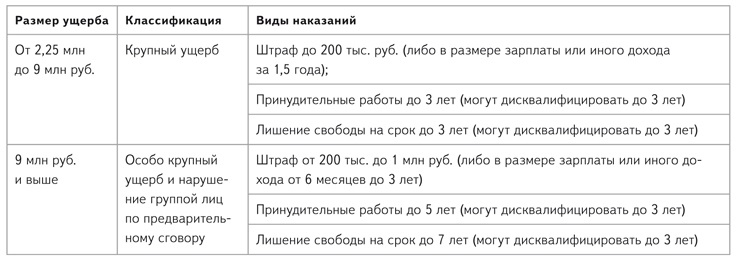 Исполнителям госконтрактов простят долги по неустойкам за 2015 и 2016 годыПоставщикам, подрядчикам, исполнителям спишут пени и штрафы, которые им начислили за неисполнение или ненадлежащее исполнение контрактов в 2015 и (или) 2016 годах. Эти изменения в Законе N 44-ФЗ вступят в силу 4 мая. Случаи и порядок списания долгов установит правительство.Документ: Федеральный закон от 23.04.2018 N 108-ФЗ (вступает в силу 4 мая 2018 года)ФАС разъяснила особенности расчета сроков при одностороннем отказе от госконтрактаРазъяснения касаются подсчета тридцатидневного срока для определения даты надлежащего уведомления контрагента заказчика об одностороннем отказе от контракта, а также даты вступления в силу решения о таком отказе.Из письма ФАС следует, что если последний день указанного тридцатидневного срока приходится на нерабочий, то независимо от этого следующий за ним день и будет датой надлежащего уведомления.Решение об одностороннем отказе вступает в силу через десять дней со дня надлежащего уведомления. Начинается этот срок на следующий день после даты надлежащего уведомления. Если десятый день попадает на нерабочий, то по ГК РФ он переносится на ближайший следующий за ним рабочий день, указывает ФАС. Это и будет день окончания срока, а решение об отказе в данном случае вступит в силу на следующий день.Следуя логике ФАС, приведем пример расчета. Так, тридцатый день выпал на нерабочий день - 7 апреля 2018 года. Днем надлежащего уведомления в этом случае будет 8 апреля. С 9 апреля начнет исчисляться десятидневный срок. Десятый день - 18 апреля. Если бы этот день был нерабочим, а 19 апреля - рабочим днем, то решение об одностороннем отказе от контракта вступило бы в силу 20 апреля.Важно отметить, что правила ГК РФ об определении сроков ФАС применяет только при расчете срока вступления в силу решения об отказе от контракта. При определении срока надлежащего уведомления ведомство эти правила не использует.Документ: Письмо ФАС России от 14.03.2018 N РП/16764/18Заправка картриджей: госзакупку можно провести по цене единицы услугиПо мнению Минфина закупку можно провести, указав в извещении и документации цену единицы работы или услуги, как при закупке услуг по обслуживанию техники или оборудования.Заказчик может воспользоваться таким вариантом, когда рассчитать объем услуг заранее невозможно, как чаще всего и бывает. По итогам закупки будет определена цена заправки одного картриджа, а количество услуг ограничивается ценой контракта, которая будет равна НМЦК.Аналогичным образом можно закупить услуги по техническому обслуживания или ремонту картриджей.Документ: Письмо Минфина России от 01.12.2017 N 24-02-07/79982Случаи, для которых есть типовой контрактУчтите, что если для предмета закупки уже утвердили и разместили в ЕИС типовой контракт или типовые условия контракта, их надо применять. Используйте их, когда закупаете:1. Образовательные услуги по профпереподготовке федеральных госслужащих (приказ Минтруда от 29.10.2015 № 797н).2. Медицинские изделия, их ввод в эксплуатацию, обучение правилам их эксплуатации (приказ Минздрава от 15.10.2015 № 724н).3. Научно-исследовательские, опытно-конструкторские и технологические работы, а также услуги и работы, при которых используют результаты интеллектуальной деятельности (приказ Минобрнауки от 21.10.2015 № 1180).4. Работы по обращению с радиоактивными отходами после утилизации судов атомного флота и реабилитации береговых технических баз ВМФ (приказ Росатома от 29.12.2015 № 1/27-НПА).5. Услуги выставочной и ярмарочной деятельности, услуги по диагностике, техобслуживанию и ремонту автотранспорта, услуги по поставке продукции радиоэлектронной и судостроительной промышленности, авиатехники (приказ Минпромторга от 20.02.2016 № 467).6. Стенты для коронарных артерий, катетеры для бюджетных учреждений у ООО «Стентекс» (приказ Минздрава от 21.12.2016 № 982н).7. Лекарства для медицинского применения (приказ Минздрава от 26.10.2017 № 870н).Нововведения.С 1 июля госзаказчики должны будут реже требовать обеспечение заявкиОтветственность участников закупки решили повысить, чтобы защитить заказчиков от форс-мажоров с несостоявшимися закупками. Порог начальной цены, при которой будут требовать обеспечивать заявки, снизили.С 1 июля 2018 года вступает в силу новая редакция статьи 44 Закона № 44-ФЗ. Теперь обеспечивать заявки участники конкурсов и аукционов должны при НМЦК выше 5 млн руб. (п. 22 Закона от 31.12.2017 № 504-ФЗ). Но в норме прописали оговорку, которая позволяет Правительству установить другое правило. Правительство воспользовалось правом и снизило предел НМЦК для обеспечения заявок.Заказчикам необходимо будет требовать задаток от участников при начальной цене выше 1 млн руб. Пока неясно, в каком размере заказчик вправе будет требовать обеспечить заявку в таком случае. В постановлении и новой редакции Закона № 44-ФЗ на этот счет указаний нет.Документ: Постановление Правительства РФ от 12.04.2018 N 439 (вступает в силу с 1 июля 2018 года)Стало известно, кто и сколько заплатит за участие в электронных госзакупкахПо постановлению правительства, разработанному Минфином, операторы электронных площадок будут брать плату с участников, с которыми заключаются контракты по итогам всех электронных закупок. Тех, с кем контракты заключат при уклонении победителя, от платы освободят.Размер платы не превысит:- 2 тыс. руб. - при закупках среди СМП и СОНКО;- 5 тыс. руб. - при прочих закупках.Если НМЦК будет меньше 200 тыс. руб. для закупок у СМП и СОНКО или 500 тыс. руб. для остальных, то плата за участие будет ограничена одним процентом НМЦК.Сумму платы установит оператор электронной площадки. Информация о ней должна быть опубликована, в противном случае оператор не сможет взимать ее.Операторы могут уменьшать или увеличивать размеры платы, но делать это нужно в пределах размера, который утвердило правительство. Если правительство снизит предельный размер платы, операторы обязаны привести свои тарифы в соответствие. Деньги за получаемый контракт победители должны перечислять на счет оператора площадки в банке.Правила вступают в силу с 1 июля 2018 года, но новый список электронных площадок еще не утвердили. Взимать деньги с победителей начнут в закупках, о которых объявили на следующий день после того, как заработают площадки для электронных закупок.Документ: постановление Правительства от 10.05.2018 № 564 (вступает в силу с 1 июля 2018 года)Утвердили порядок, по которому проверяют региональных и муниципальных заказчиковС 13 апреля 2018 года органы финконтроля будут проверять заказчика по общим требованиям. Порядок контроля утвердили в приказе Казначейства от 12.03.2018 № 14нКонтроль будут проводить плановыми и внеплановыми проверками. Мероприятия разделили на выездные и камеральные проверки, а также в рамках этих проверок — встречные.Максимальный срок для камеральной проверки — 20 рабочих дней с момента, как получили от заказчика документы по запросу. Выездная проверка органа финконтроля не должна проходить больше календарного месяца. Но по решению руководителя проверку могут продлить еще на 10 дней.К акту приложат результаты экспертиз и материалы, которые получили в ходе мероприятия. По результатам проверок заказчику выдадут акт. В течение 10 рабочих дней, как получит его, заказчик вправе представить письменные возражения. Отчет и предписание разместят в ЕИС.Что еще изменится с 1 июля?Требования к участникам дополнятся еще одним: отсутствие установленных законодательством ограничений для участия в закупках.В контракт потребуется включать условие об уменьшении суммы, подлежащей уплате заказчиком юрлицу или физическому лицу, на размер налогов, сборов и иных обязательных платежей в бюджет, связанных с оплатой контракта, если такие платежи подлежат уплате в бюджет заказчиком.Новые электронные закупки заказчики смогут осуществлять в добровольном порядке. Помимо электронного аукциона в такой форме можно будет провести открытый конкурс, конкурс с ограниченным участием, двухэтапный конкурс, запрос котировок и запрос предложений.Если к этому времени не будут отобраны новые операторы электронных площадок, то такие закупки будут проводиться на старых площадках.Для участия в электронных закупках в период с 1 июля по 31 декабря 2018 года нужно будет получить аккредитацию на электронной площадке так же, как и для участия в электронном аукционе.Когда подавать заявки и за какой срок их рассматриваютСроки на то, чтобы подавать заявки, пересмотрели. В электронных закупках их считают в рабочих днях.Рассматривать и оценивать заявки в электронных процедурах надо быстрее. На то, чтобы рассмотреть первые части заявок в аукционах, отвели меньше времени. Когда НМЦК не выше 3 млн руб., сделать это необходимо в течение 1 рабочего дня после того, как закончился срок на подачу заявок.Чтобы рассмотреть и оценить первые части заявок в электронном конкурсе, дали 5 рабочих дней. Если НМЦК не выше 1 млн руб.– 1 рабочий день с момента, когда закончили принимать заявки. Если предмет конкурса из сферы науки, культуры или искусства — рассматривают в течение 10 рабочих дней независимо от НМЦК. Вторые части заявок на электронный конкурс рассматривают не больше 3 рабочих дней. При НМЦК до 1 млн руб. — 1 рабочий день с момента, как заказчику направили вторые части. Если предмет конкурса из сферы науки, культуры или искусства — их рассматривают в течение 5 рабочих дней независимо от НМЦК.В запросе котировок есть 1 рабочий день после того, как закончился срок подачи заявок, чтобы рассмотреть и оценить их. В запросе предложений окончательные предложения рассматривают в рабочий день, который следует за днем, когда заказчику их направили.Где искать: пункты 47, 32, 60, 62 статьи 1 Закона от 31.12.2017 № 504-ФЗЧто нового в электронном конкурсеРазмещать извещение о закупке после несостоявшейся процедуры можно будет через 1 день после того, как внесли изменения в план-графикВ электронный конкурс ввели переторжку. Участник электронного конкурса одновременно подает две части заявок и предложение о цене. Те, кого допустили к конкурсу, могут улучшить свое предложение. В протоколе по первым частям участников проинформируют о наименьшей из предложенных цен, не раскрывая сведений о том, кто ее подал. После этого каждый вправе подать только одно окончательное предложение. На переторжку участникам отводят 3 часа.Когда конкурс признают несостоявшимся, заказчик продлевает сроки на подачу заявок. Делают это не позже следующего рабочего дня. Процедуру растягивают еще на 10 дней с даты, когда разместили соответствующее извещение. Продлевают срок, когда:не подали ни одной соответствующей заявки;к конкурсу не допустили ни одного участника;комиссия отклонила все вторые части.Где искать: пункт 32 статьи 1 Закона от 31.12.2017 № 504-ФЗЧто изменили в несостоявшихся и неконкурентных закупкахСогласовывать с ФАС контракт с единственным поставщиком после несостоявшейся электронной конкурентной процедуры не следует. А когда в процедуре для СМП и СОНО признали соответствующим только одного участника и контракт с ним заключают как с единственным поставщиком, закупку учитывают в объеме у СМП и СОНО. Правило действует с 1 января 2019 года.Размещать извещение о закупке после несостоявшейся можно через 1 день после того, как внесли изменения в план-график. Правило действует при условии, что извещение разместили не раньше, чем изменения в план-график. Такой же срок действует для тех, кто проводит закупки у единственного поставщика. Общий срок — 10 дней между изменениями в плане-графике и началом закупки соблюдать не надо.Где искать: пункты 8, 12 статьи 1 Закона от 31.12.2017 № 504-ФЗКак заключают контрактКонтракт заключают и в ЕИС, и на площадке. В течение 5 дней, как в ЕИС разместили протоколы итогов, заказчик размещает в системе проект контракта. Протокол разногласий победителю можно составить и разместить только 1 раз, на это отвели 5 дней после того, как заказчик разместил проект контракта.Если заказчик откажется учитывать замечания к проекту контракта и в течение 3 рабочих дней после этого контракт победитель не подпишет, его признают уклонившимся. В таком случае, как и в случае отказа заказчика заключать контракт по основаниям из частей 9 и 10 статьи 31 Закона № 44-ФЗ, заказчик может заключить со вторым участником на его условиях. Направить ему проект контракта надо не позже 5 дней с даты, как признали победителя уклонистом. Если и второй участник уклонился или отказался заключать контракт, процедуру признают несостоявшейся. Данные для реестра недобросовестных поставщиков направляют в ФАС в течение 3 рабочих дней с даты, когда признали победителя уклонившимся, а не когда заключили контракт со вторым участником. Нормы действуют с 11 января 2018 года.Заключать контракт после конкурса и аукциона надо не раньше 10 дней со дня, как разместили в ЕИС итоговый протокол. В запросе котировок и запросе предложений — не раньше 7 дней. Максимального срока на то, чтобы заключить контракт, уже нет.В контракт надо внести условие, по которому заказчик уменьшит сумму оплаты на налоги, сборы и другие обязательные платежи в бюджет, когда того требует законодательство. Правило действует не только для физлиц, но и для ИП и юрлиц, которые участвуют в закупке.Где искать: пункты 10, 15, 22, 63, 79 статьи 1 Закона от 31.12.2017 № 504-ФЗЧто нового в отчетах и в реестре контрактовОтчитываться, что отдельные этапы контракта исполнили, в большинстве случаев не надо. Составлять отчет об этапах и размещать его в ЕИС понадобится только когда:цена контракта больше 1 млрд руб.;закупаете работы по строительству, реконструкции, капремонту объектов капстроительства;контракт заключили, чтобы сохранить объекты культурного наследия народов РФ.Увеличили срок для информации в реестр контрактов. Направлять ее позволили в течение 5 рабочих дней с момента, как заключили контрактВо всех остальных случаях не руководствуйтесь частью 9 статьи 94 Закона № 44-ФЗ.Чтобы направить в Казначейство информацию для реестра контрактов, дали больше времени. После того как заключили контракт, у заказчика есть 5 рабочих дней, чтобы сделать это. Такой же срок отвели, если контракт изменили или расторгли, приняли товар, работу или услугу. При этом данные о части закрытых закупок в реестре скроют.Размещать в ЕИС информацию об изменении или расторжении контракта в течение 1 рабочего дня не надо. Часть 26 статьи 95 исключили из новой редакции Закона № 44-ФЗ.Где искать: пункт 74, 75, 78 статьи 1 Закона от 31.12.2017 № 504-ФЗКогда заработают новые правилаВ целом Закон вступает в силу с 1 июля 2018 года. С этого же срока разрешили проводить электронные конкурсы, запросы котировок и запросы предложений. А с начала 2019 года процедуры, для которых нет исключения, заказчики обязаны проводить только в электронном виде.Где искать: статья 2 и 3 Закона от 31.12.2017 № 504-ФЗИсточник информации: Госзаказ в вопросах и ответах | 2 Февраль 2018 2 ЧАСТЬЗлоупотребление доминирующим положениемВ качестве примеров злоупотреблений доминирующим положением, запрещённых антимонопольным законодательством, следует привести дело в отношении ПАО «Ростелеком».Комиссия Магаданского УФАС России по результатам рассмотрения дела приняла решение, которым установила, что в соответствии с частью 1 статьи 5 Федерального закона от 26.07.2006 № 135-ФЗ «О защите конкуренции» Публичное акционерное общество междугородной и международной электрической связи «Ростелеком», юридический адрес: г. Санкт-Петербург, ул. Достоевского, д.15, 191002; ИНН 7707049388 (далее - ПАО «Ростелеком», Общество) на рынке услуг по присоединению сетей передачи данных и пропуску Интернет - трафика (с использованием ВОЛС) операторами связи (1 звена) на территории г. Магадана, в 2016 г. и 1 полугодии 2017 г. занимало доминирующее положение с долей более 50%.Комиссия признала злоупотреблением доминирующим положением действия ПАО «Ростелеком» по установлению экономически необоснованных цен на услуги по присоединению сетей передачи данных и пропуску Интернет - трафика (с использованием ВОЛС) на территории г. Магадана, с мая 2016 г. по июнь 2017 г., результатом которых являются или могут являться недопущение, ограничение, устранение конкуренции и (или) ущемление интересов других лиц, нарушением части 1 статьи 10 Федерального закона от 26.07.2006 № 135-ФЗ «О защите конкуренции».ПАО «Ростелеком» выдано предписание о прекращении злоупотребления доминирующим положением и совершении действий, направленных на обеспечение конкуренции на соответствующем товарном рынке, для чего – установить соразмерную экономически обоснованную плату за оказание услуг по присоединению сетей передачи данных и пропуску Интернет - трафика (с использованием ВОЛС).Также Комиссия Магаданского УФАС России выдала ПАО «Ростелеком» предписание об устранении последствий нарушения антимонопольного законодательства.Сроки на подачу заявокКонкурсЗапрос котировокЗапрос предложенийИзвещение в бумажных процедурахЗа 20 дней до вскрытия конвертовЗа 7 рабочих дней до конца подачи заявок (в закупке до 250 тыс. руб. или по статье 76 — за 4 рабочих дня)За 5 дней до запросаИзвещение в электронных процедурахЗа 15 рабочих дней до конца подачи заявокЗа 5 рабочих дней до конца подачи заявокЗа 5 рабочих дней до запроса